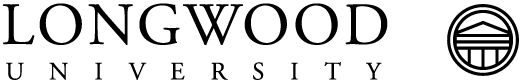 Student OrganizationAgency Account Request Agency Account Title:										TREASURER Printed Name									Signature / Date											Phone #												Email													I understand that, as advisor to the above referenced student organization, I am responsible for providing education, advice and direction to the student group. I also understand that I am responsible for ensuring the student organization adheres to funds handling and deposit procedures (outlined in Student Organization Agency Account Procedures) and that funds are appropriately expended.I agree to notify the SGA Fiscal Technician immediately in the event a change in advisor, organization officers or individuals authorized to approve disbursements occurs.ADVISOR Printed Name										Signature / Date											Department / Phone #										Email													Please complete and return to SGA Fiscal Technician.For SGA Fiscal Technician Use OnlyApproved: 			Agency Fund #:	82		Denied: 